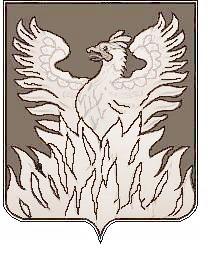 СОВЕТ ДЕПУТАТОВмуниципального образования «Городское поселение Воскресенск» Воскресенского муниципального района Московской области___________________________________________________Р Е Ш Е Н И Еот _17.02.2017 г.__№ __311/45__Об утверждении Положения о порядке принятия решений о создании, реорганизации и ликвидации муниципальных унитарных предприятий городского поселения ВоскресенскВ соответствии с Конституцией Российской Федерации, Гражданским кодексом Российской Федерации, Федеральным законом от 06.10.2003 N 131-ФЗ "Об общих принципах организации местного самоуправления в Российской Федерации", Федеральным законом от 14.11.2002 N 161-ФЗ "О государственных и муниципальных унитарных предприятиях" и Уставом муниципального образования «Городское поселение Воскресенск» Воскресенского муниципального района Московской области, Совет депутатов муниципального образования «Городское поселение Воскресенск» Воскресенского муниципального района Московской области решил:Утвердить Положение о порядке принятия решений и создании, реорганизации и ликвидации муниципальных унитарных предприятий городского поселения Воскресенск.Признать утратившим силу решение Совета депутатов муниципального образования «Городское поселение Воскресенск» Воскресенского муниципального района Московской области от 28.09.2007 №77/15 «О Положении о порядке создания, реорганизации и ликвидации муниципальных унитарных предприятий и муниципальных учреждений в городском поселении Воскресенск Воскресенского муниципального района Московской области».Разместить (опубликовать)  настоящее решение на Официальном сайте Городского поселения Воскресенск в соответствии с Уставом муниципального образования «Городское поселение Воскресенск» Воскресенского муниципального района Московской области.Настоящее решение вступает в силу с момента его официального опубликования.Контроль за исполнением настоящего решения возложить на председателя постоянной депутатской комиссии по экономическому развитию и управлению муниципальной собственности Лащенова В.И. и временно исполняющего обязанности руководителя администрации Воскресенск Кривоногова М.Г.Глава городского поселения Воскресенск					       В.И. ЛащеновПриложение к решению Совета депутатов городского поселения Воскресенск от 17.02.2017 г.  №  311/45ПОЛОЖЕНИЕО ПОРЯДКЕ ПРИНЯТИЯ РЕШЕНИЙ О СОЗДАНИИ, РЕОРГАНИЗАЦИИ И ЛИКВИДАЦИИ МУНИЦИПАЛЬНЫХ УНИТАРНЫХ ПРЕДПРИЯТИЙГОРОДСКОГО ПОСЕЛЕНИЯ ВОСКРЕСЕНСК1. Общие положения1.1. Настоящее Положение о порядке принятия решений о создании, реорганизации и ликвидации муниципальных унитарных предприятий городского поселения Воскресенск разработано в соответствии с Гражданским кодексом Российской Федерации, Федеральным законом от 06.10.2003 № 131-ФЗ "Об общих принципах организации местного самоуправления в Российской Федерации", Федеральным законом от 14.11.2002 № 161-ФЗ "О государственных и муниципальных унитарных предприятиях", Уставом городского поселения Воскресенск и регламентирует порядок принятия решений о создании, реорганизации и ликвидации муниципальных предприятий городского поселения Воскресенск.1.2. Настоящий нормативный правовой акт определяет порядок принятия решений о создании, реорганизации и ликвидации муниципальных унитарных предприятий в городском поселении Воскресенск.1.3. Муниципальным унитарным предприятием признается коммерческая организация, не наделенная правом собственности на имущество, закрепленное за ней собственником. Имущество муниципального унитарного предприятия является собственностью создавшего его муниципального образования. В муниципальном образовании «Городское поселение Воскресенск» Воскресенского муниципального района Московской области создаются и действуют следующие виды муниципальных унитарных предприятий и учреждений:- унитарные предприятия, основанные на праве хозяйственного ведения, муниципальное унитарное предприятие;- унитарные предприятия, основанные на праве оперативного управления, муниципальное казенное предприятие. 1.4. От имени муниципального образования "Городское поселение Воскресенск" правомочия собственника (учредителя) муниципального предприятия осуществляет администрация городского поселения Воскресенск в лице руководителя администрации городского поселения Воскресенск Воскресенского  муниципального района Московской области.2. Порядок принятия решений и оформления документовпри создании муниципальных унитарных предприятий2.1. Решение о создании муниципальных унитарных предприятий принимается Советом депутатов муниципального образования «Городское поселение Воскресенск» Воскресенского муниципального района Московской области.2.2. На основании Решения Совета депутатов «Городское поселение Воскресенск» Воскресенского муниципального района Московской области издается Постановление руководителя администрации городского поселения Воскресенск о  создании муниципального предприятия, которое  должно содержать:1) наименование создаваемого муниципального предприятия с указанием его типа;2) место нахождения;3) величину уставного фонда и источники при его формировании;4) перечень и стоимость имущества, передаваемого муниципальному предприятию на праве  хозяйственного ведения или на праве оперативного управления;5) перечень мероприятий по созданию муниципального унитарного предприятия.2.3. Учредителем муниципального унитарного предприятия выступает муниципальное образование "Городское поселение Воскресенск" в лице администрации городского поселения Воскресенск.2.4. Муниципальные унитарные предприятия могут быть созданы в следующих случаях:2.4.1. Необходимость осуществления полномочий по решению вопросов местного значения в целях решения социальных задач, в том числе реализации определенных товаров и услуг по минимальным ценам.2.4.2. Необходимость оказания услуг и работ населению и организациям городского поселения Воскресенск в целях решения вопросов местного значения.2.4.3. В случаях если создание необходимо в силу законодательства Российской Федерации.2.4.4. В иных случаях по инициативе руководителя администрации городского поселения Воскресенск.2.5. Уставы муниципальных унитарных предприятий утверждаются постановлением руководителя администрации городского поселения Воскресенск.2.6. Лицо, уполномоченное руководителем администрации городского поселения Воскресенск, в установленном порядке готовит:- проекты постановления руководителя администрации городского поселения Воскресенск об утверждении уставов муниципальных унитарных предприятий;- предложения по включению муниципального имущества в уставный фонд муниципального унитарного предприятия и соответствующий проект постановления руководителя администрации городского поселения Воскресенск;- предложения по размеру и источнику формирования уставного фонда муниципального унитарного предприятия денежными средствами.2.7. Государственная регистрация муниципального унитарного предприятия осуществляется лицом, уполномоченным руководителем администрации городского поселения Воскресенск, в соответствии с действующим законодательством.3. Имущество муниципальных унитарных предприятий3.1.  Имущество муниципального унитарного предприятия формируется за счет:имущества, закрепленного за унитарным предприятием на праве хозяйственного ведения или на праве оперативного управления собственником этого имущества;доходов унитарного предприятия от его деятельности;иных не противоречащих законодательству источников.3.2. Право на имущество, закрепляемое за унитарным предприятием на праве хозяйственного ведения или на праве оперативного управления собственником  этого имущества, возникает с момента передачи такого имущества унитарному предприятию, если иное не предусмотрено федеральным законом или не установлено решением собственника о передаче имущества унитарному предприятию, по акту приема-передачи имущества. 3.3. Закрепление муниципального имущества на праве хозяйственного ведения или на праве оперативного управления за муниципальным унитарным предприятием осуществляется на основании постановления администрации городского поселения Воскресенск. Право на имущество, закрепляемое за муниципальным унитарным предприятием на праве хозяйственного ведения, возникает с момента передачи такого имущества по акту приема-передачи, если иное не установлено законом, иными правовыми актами или решением собственника.3.4. Плоды, продукция и доходы от использования имущества, находящегося в хозяйственном ведении муниципального унитарного предприятия, а также имущество, приобретенное муниципальным унитарным предприятием по договору или иным основаниям, поступают в хозяйственное ведение муниципального унитарного предприятия.3.5. Закрепленное за муниципальным унитарным предприятием недвижимое имущество подлежит учету в реестре муниципального имущества и отражается на балансе муниципального унитарного предприятия.3.6. Муниципальное унитарное предприятие ежегодно перечисляет в местный бюджет часть прибыли, остающейся в его распоряжении после уплаты налогов и иных обязательных платежей.Порядок, размер и сроки перечисления муниципальным унитарным предприятием части прибыли в бюджет городского поселения устанавливаются Советом депутатов городского поселения Воскресенск в установленном порядке.4. Порядок назначения руководителей муниципальныхунитарных предприятий4.1. Руководители муниципальных предприятий назначаются на должность и освобождаются от должности распоряжением администрации городского поселения Воскресенск в соответствии с действующим законодательством.4.2. С руководителем муниципального предприятия заключается трудовой договор, подписываемый руководителем администрации городского поселения Воскресенск.4.3. Трудовой договор с руководителем муниципального предприятия заключается на срок, установленный в трудовом договоре.4.4. Руководитель муниципального унитарного предприятия подлежит аттестации в порядке, установленном администрацией городского поселения Воскресенск.5. Порядок принятия решений и оформления документовпо реорганизации муниципальных унитарных предприятий5.1. Реорганизация муниципального предприятия может быть осуществлена в форме:1) слияния двух или нескольких муниципальных предприятий;2) присоединения к муниципальному предприятию одного или нескольких муниципальных предприятий;3) разделения муниципального предприятия на два или несколько муниципальных предприятий;4) выделения из муниципального предприятия одного или нескольких муниципальных предприятий;5) преобразования муниципального предприятия в юридическое лицо иной организационно-правовой формы в предусмотренных федеральным законодательством случаях.5.2. Решение о реорганизации муниципального предприятия принимается Советом депутатов  муниципального образования «Городское поселение Воскресенск» Воскресенского муниципального района Московской области по представлению руководителя администрации городского поселения Воскресенск.5.3. На основании Решения Совета депутатов «Городское поселение Воскресенск» Воскресенского муниципального района Московской области издается Постановление руководителя администрации городского поселения Воскресенск о реорганизации муниципального предприятия, которое  должно содержать:1) наименование реорганизуемого муниципального предприятия с указанием его типа;2) форму реорганизации;3) наименование муниципального предприятия после завершения процесса реорганизации;4) информацию об изменении (сохранении) основных целей деятельности реорганизуемого муниципального предприятия;5) перечень мероприятий по реорганизации муниципального предприятия.5.4. Муниципальные унитарные предприятия могут быть реорганизованы в следующих случаях:5.4.1. Целесообразности осуществления реорганизации с целью достижения более высоких показателей финансово-хозяйственной деятельности.5.4.2. В случаях если реорганизация необходима в силу законодательства Российской Федерации.5.4.3. В иных случаях по инициативе руководителя администрации городского поселения Воскресенск.5.5. После принятия решения о реорганизации постановлением руководителя администрации городского поселения Воскресенск назначается комиссия, которая осуществляет реорганизацию. Проект постановления о назначении комиссии готовит отдел муниципальной собственности и жилищных отношений администрации городского поселения Воскресенск.5.6. В постановлении руководителя администрации городского поселения Воскресенск о создании комиссии по реорганизации указываются порядок ее деятельности, задачи и основные направления работы.5.7. При реорганизации муниципальных унитарных предприятий в форме разделения и выделения разделительный баланс утверждается постановлением руководителя администрации городского поселения Воскресенск.5.8. При реорганизации муниципальных унитарных предприятий в форме слияния, присоединения и преобразования передаточный акт утверждается постановлением руководителя администрации городского поселения Воскресенск.6. Порядок принятия решений и оформления документовпо ликвидации муниципальных унитарных предприятий6.1. Решение о ликвидации муниципального предприятия принимается Советом депутатов «Городское поселение Воскресенск» Воскресенского муниципального района Московской области по представлению руководителя администрации городского поселения Воскресенск, при наличии финансово-экономического обоснования ликвидации предприятия.В финансово-экономическом обосновании ликвидации предприятия должны содержаться следующие сведения:- обоснование необходимости осуществления ликвидации, с финансовым анализом деятельности предприятия, которое оформляется финансово-экономическим управлением совместно с отделом муниципальной собственности и жилищных отношений.6.2. После принятия решения Совета депутатов «Городского поселения Воскресенск» о ликвидации предприятия издается постановление о назначении ликвидационной комиссии, которое должно содержать 1) наименование муниципального предприятия;2) состав ликвидационной комиссии соответствующего муниципального предприятия;3) порядок и сроки ликвидации муниципального предприятия.6.3. Муниципальные унитарные предприятия могут быть ликвидированы в следующих случаях:6.2.1. Насыщение рынка организациями иной организационно-правовой формы, оказывающими аналогичные виды работ по ценам и качеству, не уступающим ценам и услугам, оказываемым муниципальными предприятиями.6.2.2. В случаях если ликвидация необходима в силу законодательства Российской Федерации.6.2.3. В иных случаях по инициативе руководителя администрации городского поселения Воскресенск.6.3. После принятия решения о ликвидации постановлением руководителя администрации городского поселения Воскресенск назначается ликвидационная комиссия, которая осуществляет ликвидацию.Проект постановления о назначении комиссии готовит отдел муниципальной собственности и жилищных отношений.6.4. Администрация городского поселения Воскресенск в течение трех рабочих дней после даты принятия данного решения обязана сообщить в письменной форме об этом в уполномоченный государственный орган, осуществляющий государственную регистрацию юридических лиц, для внесения в единый государственный реестр юридических лиц записи о том, что юридическое лицо находится в процессе ликвидации, а также опубликовать сведения о принятии данного решения в порядке, установленном законом. 6.5. Администрация городского поселения Воскресенск назначает ликвидационную комиссию и устанавливает порядок и сроки ликвидации в соответствии с законом. 6.6.  С момента назначения ликвидационной комиссии к ней переходят полномочия по управлению делами юридического лица. Ликвидационная комиссия от имени ликвидируемого юридического лица выступает в суде. Ликвидационная комиссия обязана действовать добросовестно и разумно в интересах ликвидируемого юридического лица, а также его кредиторов. Если ликвидационной комиссией установлена недостаточность имущества юридического лица для удовлетворения всех требований кредиторов, дальнейшая ликвидация юридического лица может осуществляться только в порядке, установленном законодательством о несостоятельности (банкротстве). 6.7. Промежуточный ликвидационный и ликвидационный балансы утверждаются постановлением руководителя администрации городского поселения Воскресенск. Проект указанного постановления готовит лицо, уполномоченного руководителем   администрации городского поселения Воскресенск, в течение пяти рабочих дней после получения промежуточного ликвидационного или ликвидационного балансов.  6.8. Муниципальное предприятие может быть также ликвидировано по решению суда по основаниям и в порядке, которые установлены Гражданским кодексом Российской Федерации и иными федеральными законами.6.9. При невозможности ликвидации юридического лица ввиду отсутствия средств на расходы, необходимые для его ликвидации, и невозможности возложить эти расходы на его учредителей (участников) юридическое лицо подлежит исключению из единого государственного реестра юридических лиц в порядке, установленном законом о государственной регистрации юридических лиц. 